Zonta D28 STEM Award2022 ApplicationZonta D28 STEM Award General InformationWomen are still largely underrepresented in technology and other STEM (Science Technology Engineering Mathematics) fields. To create a world in which men and women have equal opportunities, women need to have an active role in technology and technological developments. Zonta District 28 is pleased to offer its Zonta D28 STEM Award to encourage women to pursue education, career opportunities and leadership roles in technology.The AwardThe Zonta D28 STEM Award is awarded to women of any age, pursuing a degree in STEM. Zonta District 28 (D28) offers 3 Awards in the amount of 2000 Euro (1. prize), 600 Euro (2. prize), 400 Euro (3. prize).Who is Eligible?Women of any age and nationality, pursuing a degree in STEM at an accredited university/college/institute, who demonstrate outstanding academic record during their academic studies in STEM, are eligible to apply. Students must be enrolled in at least the second year of an undergraduate program through the final year of a Master's program at the time the application is submitted to the local Zonta club. Applicants must still be in university/college/institute at the time the awards are disbursed and must not graduate before December 2022.Golden Z club members may apply.Classified members and employees of Zonta International and Zonta International Foundation, and their family members, are not eligible to apply. How Do I Apply?Complete an official application in English. Please note that only typed applications will be accepted and considered. All non-English documents must be translated into English. The following documents are to be submitted in the application package. Applications can be downloaded from the Zonta D28 website, (https://zonta-district28.org/and must include:Verification of Current Enrollment form or official statement from the university/college/institute registrar.List and include official detailed transcripts of grades or equivalent records from all universities, colleges, or institutions attended, including undergraduate institutions and degrees received. In programs where graduate transcripts are not provided as a matter of institutional policy, please provide a statement of that policy from the registrar or other school official. (Important note: please do not upload electronic transcripts, or links to electronic copies directly from the university, as the documents may have expiration dates to review and/or request for a password to access the file. Please scan official transcripts in color and save as a PDF and upload the saved copy. Please ensure all transcripts are legible. Do not upload unofficial transcripts as they will not be accepted.Two confidential recommendations from a faculty member in the major field of study. (Classified members and employees of Zonta International and Zonta Foundation for Women are not eligible to write recommendation letters for applicants.)List scholarships and honors received, if any.All non-English documents must be translated into English to be considered.Information other than official transcripts and recommendations must be limited to the space provided; attachments, articles, pamphlets, books, curriculum vitae or other publications are not requested and will not be considered.Application ProcessThe Zonta D28 STEM Award program operates at the club and district level of Zonta district 28. Applications selected by Zonta clubs are sent to the respective Zonta district 28 governor. The Zonta D28 STEM Award Committee selects tree recipients from the applicants.TimetableApplication for Zonta D28 STEM AwardSEND APPLICATION AND DIRECT ANY QUESTIONS TO:	                  (date/month/year)* Important: The mail-address should be personal and permanent, that we can reach you even after you finished your studiesAcademic Background:Applicants are required to send transcripts of grades or equivalent records from all universities, colleges or institutes attended. An explanation of the grading system must be included for each transcript. Please add your current degree sought and expected graduation date (month/year).Employment History in the STEM Field:Scholarships, Fellowships, Honors Received During the Studies Listed Above (Attach an additional sheet if necessary)Volunteer and Other Activities in connection to STEM (For example: research or technology projects in schools, eventually especially for girls):Recommendations Please give one of the attached recommendation forms to a faculty member in the major field of study. Please list below those who will submit recommendations:Declaration by ApplicantI grant permission to Zonta district 28 and Zonta Club to use my name and photograph in the literature designed to promote Zonta D28 STEM Award.I certify that all the information contained in my application form is accurate to the best of my knowledge. I understand that, at the option of the Zonta club or the Zonta district sponsoring my application, I may be interviewed as a candidate for the Zonta D28 STEM Award. I consent to the electronic or hard copy publication of material in my application by Zonta. I confirm that I have not applied to more than one Zonta Club.I confirm that I am not a family member of a classified member and/or employee of Zonta. (Insert image of your signature or print, sign and scan this page.)		Data Protection Zonta Club and Zonta district 28 take the security of your data seriously. We will never sell, trade, or rent your personal information provided in this application to third parties. By submitting this application, you agree to the use of your data in accordance with the Privacy Policy and Publicity Authorization Form contained in the application documents (see page11 of the application).PROFESSIONAL INFORMATION AND GOALS(Please type essay in English.)In 500 words or less, please describe your academic and/or professional goals, the relevance of your program in the technology field, and how the Zonta D28 STEM Award will assist you in reaching your goals. (Essays cannot exceed 500 words to be considered.)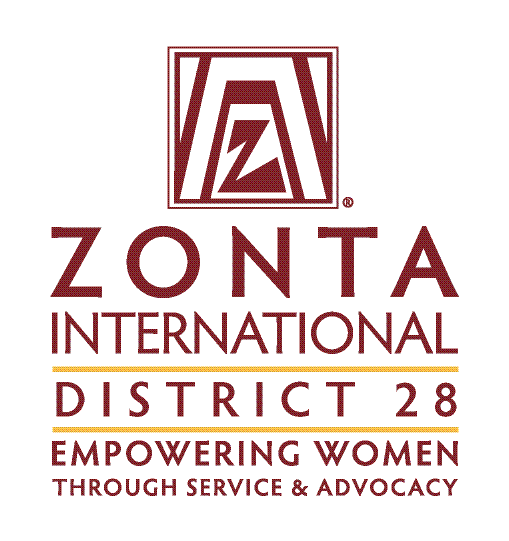 Recommendation for the Zonta D28 STEM AwardThe applicant above has applied for a Zonta D28 STEM Award. The Zonta D28 STEM Award Evaluation Committee greatly values and appreciates your opinion. Please discuss the applicant’s accomplishments; current academic program and/or work experience; intellectual independence; capacity for analytical thinking; ability to organize and express ideas clearly; creativity; motivation; and potential for learning and succeeding in the STEM related program. You may write your recommendation letter on letterhead of your choice, sign and must submit with this form. Verification of Current EnrollmentZonta D28 STEM AwardThis requirement may be deferred if the application deadline precedes the university/college/institute enrollment period. The applicant must provide written confirmation of the enrollment period with the application. Zonta D28 STEM Award Privacy Policy and Publicity AuthorizationZonta Club and the Zonta district 28 are committed to honoring the privacy and wishes of all of our Zonta D28 STEM Award recipients at all times. In order to do this, please read the following information carefully and indicate your agreement as appropriate.Most data collected by Zonta Club and the Zonta district 28 is used only to help Zonta better serve its Award recipients. It is our general policy to collect and store only personal information that our recipients knowingly provide. Zonta does not sell, trade, or rent your personally identifying information to third parties. We take reasonable measures not to disclose personally identifying information about you. I have read the above paragraph and agree to the Terms and Conditions therein.From time to time, Zonta Club and the Zonta district 28 conducts various marketing activities to promote the Zonta D28 STEM Award Program. In addition, to ensure Zonta’s ability to fund the Awards, the Zonta district 28 may from time to time provide information to donors to the Zonta D28 STEM Award about recipients of their donations. Zonta retains the right to use your name, photograph and biographical information to promote the Zonta D28 STEM Awards in various promotional materials, including the website. I have read the above paragraph and agree to the Terms and Conditions therein.Application Deadline:Zonta Club of:District/Area:To find a club click:District 28Attention:Address:City/State:Province/Country:Telephone:Email address:Name:Last (Family)FirstCurrent mailing address:City:State:Postal Code:Country:Email address*:Telephone:Permanent mailing address:City:State:Postal Code:Country:Home email address:Telephone:Birth date:Country of citizenship:Name of university/college/institute currently attending:Name of university/college/institute currently attending:Current year of study:Department:Major/field of study:Plans for study under the Zonta D28 STEM Award:Degree sought:Expected graduation date (if applicable provide month/year):University/college/institute/online(Year) to (Year)Major fieldDate of degree/anticipatedFrom (month/year)To (month/year)Name of EmployerAddressType of work or position heldDate:Date:Date:Date:Date:Date:Date:NamePositionCollege/university/institute/employer1.	2. Signature (required)DateApplicant checklistPlease check all items included with the application:Applicant checklistPlease check all items included with the application:Completed application in EnglishOfficial copies of transcripts Recommendation letter cover sheets with dates and signaturesRecommendation Letters (2)Essay (not exceeding 500 words)Verification of current enrollment form with official stamp of the college/university/instituteSignatures How did you learn of the Zonta D28 STEM Award?Please check the appropriate items:How did you learn of the Zonta D28 STEM Award?Please check the appropriate items:How did you learn of the Zonta D28 STEM Award?Please check the appropriate items:Social media      Facebook  LinkedIn Other:             ______________________________________Social media      Facebook  LinkedIn Other:             ______________________________________Department/teacher Diversity officeDepartment/teacher Diversity officeDirectory of grants at university financial aid officeDirectory of grants at university financial aid officeDirectory of grants not at university (e.g., public libraries) Directory of grants not at university (e.g., public libraries) Website (name): Zonta club member: Zonta Club of: Other:                                                        Please return this form by:Applicant’s Signature is required (Insert image of your signature or print, sign and scan this page.)Applicant:Last (Family) NameFirstRecommendation from:NameNamePosition/TitleCollege/university/institute/employerHow long have you known the applicant?How long have you known the applicant?How long have you known the applicant?Please rate the applicant with respect to your experience with other students/employees in this field/position:Please rate the applicant with respect to your experience with other students/employees in this field/position:Please rate the applicant with respect to your experience with other students/employees in this field/position:Please rate the applicant with respect to your experience with other students/employees in this field/position:Please rate the applicant with respect to your experience with other students/employees in this field/position:Please rate the applicant with respect to your experience with other students/employees in this field/position:Please rate the applicant with respect to your experience with other students/employees in this field/position:Please rate the applicant with respect to your experience with other students/employees in this field/position:Exceptional  Top 5%Very Good Next 10%Good   Next 15%Good   Next 15%Average  Next 30%Below Average   Last 40%Below Average   Last 40%Insufficient opportunity to observeSignature is required (Insert image of your signature or print, sign and scan this page.)	 DateReturn form to Zonta Club of:Address:City:State/Province:Country:Postal Code:Fax:Email address:I certify thatis currently enrolled in (name of student)in(year of degree program)(name of course/degree being studied)at(name of college/university/institute)(address college/university/institute)(signature of college/university/institute official)(official stamp of the college/university/institute)Signature (Insert image of your signature or print, sign and scan this page.)DatePlease print your name